▲６００ｋｍゴール後の手続き：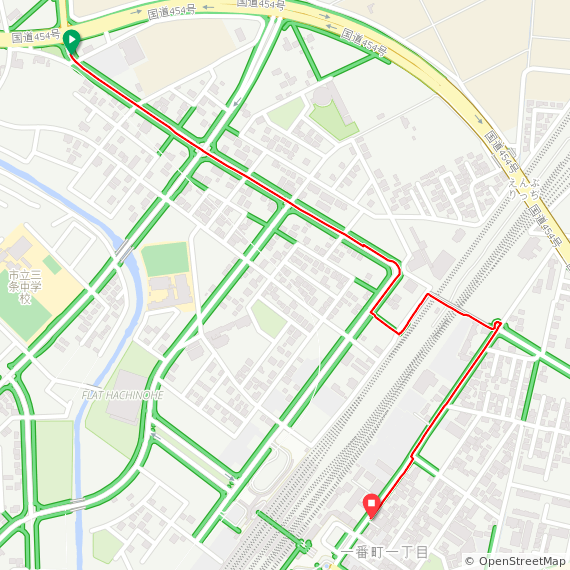 ゴールからホテル東横イン八戸までのルート　（距離１．６ｋｍ）https://ridewithgps.com/routes/39126400６００ｋｍゴールのローソン尻内町店に到着レシートを入手。八戸駅前の東横インに来てください。　時間により、手続きが違います。　①５月４日午前１０：００前にゴールをしてそのまま帰宅される方は、東横インに来てフロントにブルベカードを預けてください。その際、	１　レシートはブルベカードにホチキスかテープで添付する。	２　各コントロールを通過した時間を記入する。	３　メダルに「希望する／希望しない」の□にチェックマークを入れる。 	４　到着確認サインに署名する。　	５　所要時間を記入する。	６　ブルベカードの表と裏の写真とフォトコントロールの写真を　　　　	brm505-2022@aj-kanagawa.org	　　に送信する。メールのタイトルは「名前＋完走」と書いてください。	７　ブルベカードは封筒／ビニールポーチ等に入れてフロントに預ける。　②５月４日午前１０：００前にゴールをして、時間に余裕のある人は、午前１０：００以降最終クローズの２２：００までの間に東横インに来てください。ブルベカード記載の緊急連絡先（井手/本多）の携帯電話番号に連絡をください。井手が待機していますので、東横インのロビーでブルベカードのチェックをします。　③午前１０：００以降にゴールをした参加者は、東横インに到着しましたら必ず井手に電話をしてください。井手が不在の場合、上記のご案内に従ってフロントにブルベカードを預けてください。　５月３日深夜〜５月４日早朝にかけて、海峡ライン付近を中心に巡回する予定です。そのため、５月４日午前１０：００よりも早い時間に東横イン八戸には到着できません。また交通事情によっては到着が１０：００を過ぎる可能性もあります。そのときは、電話での指示に従って、①と同じくブルベカードを東横インのフロントに預けて下さい。当日皆様とお目にかかるのを楽しみにしています。当日皆様とお目にかかるのを楽しみにしています。BRM５０３イザベラX真澄６００ｋｍ主催担当　　井手マヤ